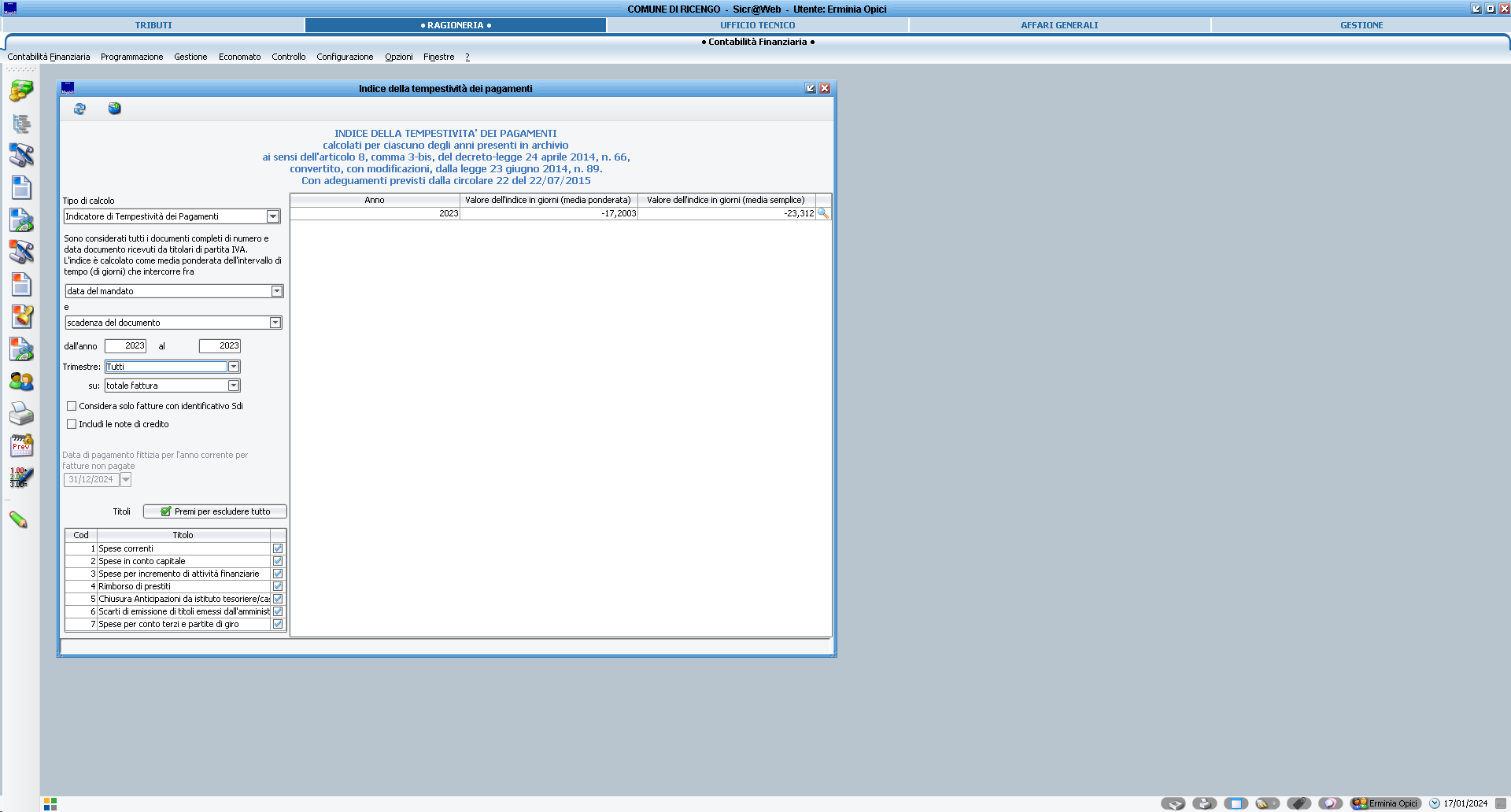 INDICE TEMPESTIVITA’ PAGAMENTI  ANNO  2023